.(14 Count Intro) - start just before main vocals on first beat. Approx (14 secs).SIDE LUNGE, ¼ TURN R, TOGETHER WITH DIP, UNWIND ¾ TURN R WITH SWEEP, BEHIND SIDE STEP, STEP WITH SWAYS, BACK CROSS BACK.BACK CROSS BACK TOGETHER, STEP STEP, FULL SPIRAL TURN, STEP, STEP PIVOT STEP.½ TURN R, ¼ TURN R WITH SIDE STEP, BACK ROCK SIDE, CROSS ¼ TURN R, ¼ TURN R WITH SIDE STEP, TOGETHER CROSS, SIDE TOGETHER, CROSS ROCK WITH RONDE.BEHIND SIDE STEP, TWIST ½ TURN R, TWIST A FULL TURN L, BEHIND SIDE CROSS, ¼ TURN L ¼ TURN L CROSS.Begin again.TAG 1 – End of 1st wall facing 9 o’clock.SIDE TOGETHER CROSS, SIDE TOGETHER CROSS.TAG 2 – During  5th wall facing 3 o’clock, then restart.HIP SWAYSEnding - music slows keep dancing through. On last wall facing 9 o’clock do counts 1 thru 5, then unwind a ¾ turn left to face the front.Relax and Lose yourself - Enjoy J  Luv Dee xxFootprints In The Sand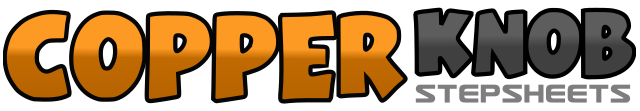 .......Count:32Wall:4Level:Advanced Nightclub.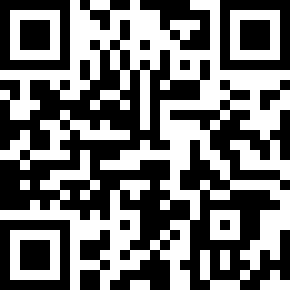 Choreographer:Dee Musk (UK) - February 2008Dee Musk (UK) - February 2008Dee Musk (UK) - February 2008Dee Musk (UK) - February 2008Dee Musk (UK) - February 2008.Music:Footprints In the Sand - Leona Lewis : (Album: Leona Lewis - Spirit)Footprints In the Sand - Leona Lewis : (Album: Leona Lewis - Spirit)Footprints In the Sand - Leona Lewis : (Album: Leona Lewis - Spirit)Footprints In the Sand - Leona Lewis : (Album: Leona Lewis - Spirit)Footprints In the Sand - Leona Lewis : (Album: Leona Lewis - Spirit)........1,2&Bending L knee lean and lunge out to the L side keeping R leg straight with toe pointed, make a ¼ turn R placing weight forward on R, step L beside R and dip bending knees slightly.3Straightening up make a ¾ turn R sweeping R around behind L.4&5Cross step R behind L, step L to L side, step forward on R.6&7Step forward on L swaying hips forward, back, forward.8&1Step back on R, cross step L over R, step back on R.                                                  (12 o’clock).2&3&Step back on L, cross step R over L, step back on L, step R beside L.4&Step forward on L, step forward on R.5,6Turning L make a full spiral turn on the ball of R, step forward and down on L.7&8Step forward on R, make a ½ turn L, step forward on R.                                                 (6 o’clock).&1Travelling forward make a ½ turn R stepping back on L, make a ¼ turn R stepping R to R side.2&Cross rock L behind R, recover weight to R. ** Tag 2 during wall 5, then restart.3Step L to L side.4&5Cross R over L, make a ¼ turn R stepping back on L, make a ¼ turn R stepping R to R side.6&Step L beside R, cross R over L.7Step L to L side..8&1Close R beside L, cross rock L over R, recover weight to R whilst ronde L around and behind  R. (9 o’clock).2&3Step L behind R, step R to R side, step forward on L.4With knees slightly bent and weight forward on L twist a ½ turn R replacing weight to ball of R.5Keeping knees slightly bent and weight forward on ball of R twist a full turn L sweeping L round and behind R. * (Option hold count 5 with weight on ball of R).6&7Cross step L behind R, step R to R side, cross step L over R.&8&Make a ¼ turn L stepping back on R, make a ¼ turn L stepping L to L side, cross R over L.  (9 o’clock).1,2&Step L to L side, close R beside L, cross L over R.3,4&Step R to R side, close L beside R, cross R over L.1-2Step L to L side and sway L, sway R.